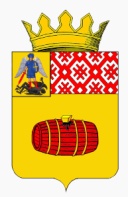 Администрация муниципального образования «Вельский муниципальный район» Архангельской областиПОСТАНОВЛЕНИЕот 06 марта 2019 года           №  204 г. Вельск    Об  утверждении муниципальной программы «Профилактика нарушений обязательных требований, установленных  Федеральным законом от 30 декабря 2006 года «271-ФЗ «О розничных рынках и о внесении изменений в Трудовой Кодекс российской Федерации» на 2019 год В соответствии с частью 1 статьи 8.2 Федерального закона от 26.12.2008 года № 294-ФЗ «О защите прав юридических лиц и индивидуальных предпринимателей при осуществлении государственного контроля (надзора) и муниципального контроля», руководствуясь Уставом МО «Вельский муниципальный район», а также постановлением  главы МО « Вельский муниципальный район» от 18.01.2018 года № 35 «Об утверждении Правил подготовки программы профилактики нарушения требований  законодательства в сфере муниципального контроля»  п о с т а н о в л я ю:1.Утвердить муниципальную программу «Профилактика нарушений обязательных требований, установленных  Федеральным законом от 30 декабря 2006 года «271-ФЗ «О розничных рынках и о внесении изменений в Трудовой Кодекс российской Федерации» на 2019 год» согласно приложению 1.2.Контроль за исполнением настоящего постановления возложить на заместителя главы по вопросам экономики, предпринимательства и сельского хозяйства-начальника управления сельского хозяйства администрации МО «Вельский муниципальный район» Семакова Т.Н.Глава муниципального образования« Вельский муниципальный район»                                              Д.Ю.Дорофеев МУНИЦИПАЛЬНАЯ ПРОГРАММА«ПРОФИЛАКТИКА  НАРУШЕНИЙ ОБЯЗАТЕЛЬНЫХ ТРЕБОВАНИЙ,УСТАНОВЛЕННЫХ  ФЕДЕРАЛЬНЫМ ЗАКОНОМ ОТ 30 ДЕКАБРЯ 2006  ГОДА  № 271-ФЗ «О РОЗНИЧНЫХ РЫНКАХ И О ВНЕСЕНИИ ИЗМЕНЕНИЙ В ТРУДОВОЙ КОДЕКС  РОССИЙСКОЙ ФЕДЕРАЦИИ»НА 2019 ГОД»                                                   ПАСПОРТ«ПРОФИЛАКТИКА  НАРУШЕНИЙ ОБЯЗАТЕЛЬНЫХ ТРЕБОВАНИЙ,УСТАНОВЛЕННЫХ  ФЕДЕРАЛЬНЫМ ЗАКОНОМ ОТ 30 ДЕКАБРЯ 2006  ГОДА  № 271-ФЗ «О РОЗНИЧНЫХ РЫНКАХ И О ВНЕСЕНИИ ИЗМЕНЕНИЙ В ТРУДОВОЙ КОДЕКС  РОССИЙСКОЙ ФЕДЕРАЦИИ»НА 2019 ГОД»1.Общие положения1.1.Настоящая Программа разработана в целях организации проведения администрацией муниципального образования «Вельский муниципальный район» профилактики нарушений обязательных требований,  установленных Федеральным законом от 30.12.2006 года № 271 –ФЗ «О розничных рынках и о внесении изменений в Трудовой Кодекс  Российской Федерации», определения видов и форм профилактических мероприятий и системы мониторинга, оценки эффективности и результативности данных мероприятий. 1.2. Профилактика нарушений обязательных требований проводится в рамках   полномочий по осуществлению функций муниципального контроля за соблюдением требований, установленных Федеральным законом от 30 декабря 2006 года № 271-ФЗ «О розничных рынках и о внесении изменений в Трудовой кодекс Российской Федерации» (далее – муниципальная функция).2. Характеристика текущего состояния сферы реализации муниципальной программы, основные проблемы в указанной сфере.На территории муниципального образования «Вельский муниципальный район» функционирует один сельскохозяйственный рынок, которому выдано администрацией разрешение на организацию розничного рынка.В 2018 году в целях профилактики нарушений обязательных требований отделом предпринимательства и защиты прав потребителей проведены следующие профилактические мероприятия:1)размещены  на официальном информационном сайте администрации муниципального образования «Вельский муниципальный район» нормативные правовые акты по организации муниципального контроля муниципальной функции:- тексты административных регламентов  по муниципальному контролю;- тексты нормативных правовых актов и их отдельных частей (положений), содержащих обязательные требования, соблюдение которых оценивается при проведении мероприятий по муниципальному контролю муниципальной функции;- перечень обязательных требований, соблюдение которых оценивается при проведении мероприятий по муниципальному контролю муниципальной функции;2) проведен семинар-совещание с участием юридического лица, осуществляющего организацию розничного рынка.3.Цели и задачи реализации муниципальной программы.3.1. Целями  проведения профилактической работы являются:1) предупреждение нарушений юридическими лицами (далее - подконтрольные субъекты) обязательных требований, включая устранение причин, факторов и условий, способствующих возможному нарушению обязательных требований;	2) создание мотивации к добросовестному поведению подконтрольных субъектов.      3.2. Задачами проведения профилактической работы являются:1) формирование единого понимания обязательных требований федерального законодательства у всех участников подконтрольной деятельности;2) выявление причин, факторов и условий, способствующих нарушениям обязательных требований, определение способов устранения или снижения рисков их возникновения;3) укрепление системы профилактики нарушений обязательных требований путем активации профилактической деятельности.3.3. Срок реализации программы: 2019 год          3.4. Профилактические мероприятия планируются и осуществляются на основе соблюдения следующих базовых принципов:- принцип понятности - представление информации об обязательных требованиях в простой, понятной, исчерпывающей форме; описание, пояснение, приведение примеров самих обязательных требований, указание нормативных правовых актов их содержащих и административных последствий за нарушение обязательных требований;- принцип информационной открытости – доступность для подконтрольных субъектов сведений об организации и осуществлении профилактических мероприятий;- принцип обязательности- обязательное  проведение профилактических мероприятий;-принцип полноты охвата- включение в настоящую программу максимального числа подконтрольных субъектов;- принцип актуальности- регулярный анализ  и обновление настоящей программы;- принцип периодичности – обеспечение регулярности проведения профилактических мероприятий.4.  Механизм реализации муниципальной программы.4.1. Основным механизмом оценки эффективности и результативности профилактических мероприятий является оценка удовлетворенности подконтрольных субъектов качеством мероприятий при осуществлении мероприятий по следующим направлениям:- информированность подконтрольных субъектов об обязательных требованиях, о принятых и готовящихся изменениях в системе обязательных требований, о порядке проведения проверок, правах подконтрольного субъекта в ходе проверки;         - понятность обязательных требований, обеспечивающая их однозначное толкование подконтрольными субъектами и контрольным органом.        4.2. Перечень должностных лиц, уполномоченных на осуществление муниципального контроля.4.3.  Должностным лицом администрации, которое наделяется  полномочиями по организации и координированию деятельности администрации по реализации программы  (далее - руководитель программы) определяется - начальник отдела потребительского рынка, предпринимательства и защиты прав потребителей Торопова Татьяна Геннадьевна,  контактный телефон 8(81836) 6-06-08;     адрес электронной почты: velsktorg@bk.ru.    	4.4. Информация о текущих результатах профилактической работы, готовящихся и состоявшихся профилактических мероприятиях, а также настоящая программа размещается на      официальном сайте администрации муниципального образования «Вельский муниципальный район» в информационно-коммуникационной сети Интернет (www.movelsk.ru)  в разделе «Муниципальный контроль».5. Ожидаемые результаты реализации муниципальной программы.-снижение общего количества числа нарушений обязательных требований, установленных Федеральным законом от 30 декабря 2006 года № 271-ФЗ «О розничных рынках и о внесении изменений в Трудовой кодекс Российской Федерации»;-повышение эффективности и результативности проведенных профилактических мероприятий;-формирование у подконтрольных субъектов понимания обязательных  требований,   установленных Федеральным законом от 30 декабря 2006 года № 271-ФЗ «О розничных рынках и о внесении изменений в Трудовой кодекс Российской Федерации».                                                                                      Приложение №1К муниципальной программе «Профилактика нарушений обязательных требований, установленных Федеральным законом от 30 декабря 2006 года №271-ФЗ «О розничных рынках и о внесении изменений в трудовой кодекс Российской Федерации на 2019 год».ПЕРЕЧЕНЬосновных мероприятий  муниципальной программы«Профилактика нарушений обязательных требований, установленныхФедеральным законом от 30 декабря 2006 года № 271-ФЗ«О розничных рынках и о внесении изменений втрудовой кодекс Российской Федерации на 2019 год».Наименование муниципальной программыПрофилактика нарушений обязательных требований, установленных Федеральным законом от 30 декабря 2006 года №271-ФЗ «О розничных рынках и о внесении изменений в трудовой кодекс Российской Федерации на 2019 год.Дата и номер постановления, которым утверждена муниципальная программаПостановление  администрации МО «Вельский муниципальный район»  от ___ марта  2019 года   № ____Ответственный исполнитель муниципальной программы Администрация муниципального образования «Вельский муниципальный район» в лице отдела потребительского рынка, предпринимательства и защиты прав потребителейСоисполнители муниципальной программынетЦель муниципальной программы-предупреждение нарушений юридическими лицами (далее- подконтрольные субъекты) обязательных требований, включая устранение причин, факторов и условий, способствующих возможному нарушению обязательных требований;-создание мотивации к добросовестному поведению подконтрольных субъектов.Задачи муниципальной программы-формирование единого понимания обязательных требований федерального законодательства у всех участников подконтрольной деятельности;-выявление причин, факторов и условий, способствующих нарушениям обязательных требований, определение способов устранения или снижения рисков их возникновения;-укрепление системы профилактики нарушений обязательных требований путем активации профилактической деятельностиСроки и этапы реализации муниципальной программы 2019 год.Перечень основных мероприятий муниципальной программыприлагаются в Приложении №1 к настоящей программеОбъемы и источники финансирования муниципальной программынетОжидаемые результаты реализации муниципальной программы-снижение общего количества числа нарушений обязательных требований, установленных Федеральным законом от 30 декабря 2006 года № 271-ФЗ «О розничных рынках и о внесении изменений в Трудовой кодекс Российской Федерации»;-повышение эффективности и результативности проведенных профилактических мероприятий;-формирование у подконтрольных субъектов понимания обязательных  требований,   установленных Федеральным законом от 30 декабря 2006 года № 271-ФЗ «О розничных рынках и о внесении изменений в Трудовой кодекс Российской Федерации».Фамилия,имя,отчествоДолжностьТелефонe-mailТороповаТатьяна ГеннадьевнаНачальник отдела потребительского рынка, предпринимательства и защиты прав потребителей6-06-08velsktorg@bk.ruХуснутдинова Анна ЛеонидовнаГлавный специалист отдела потребительского рынка, предпринимательства и защиты прав потребителей6-06-08               Anna.torgvelsk@yandex.ru           №НаименованиемероприятияСрокисполненияОтветственный исполнительОжидаемые результаты1.Размещение на официальном сайте администрации МО« Вельский муниципальный район»  перечней нормативных правовых актов или их отдельных частей содержащих обязательные требования, оценка соблюдения которых является предметом муниципального контроля, а также текстов соответствующих нормативных правовых актов.По мере принятия нормативно правовых актов, внесения изменений в нормативные правовые актыОтдел потребительского рынка, предпринимательства и защиты прав потребителейСвоевременноеинформированиеподконтрольных субъектово планируемых проверках2.Подготовка и распространение комментариев о           содержании новых нормативных правовых актов, устанавливающих обязательные требования о внесенных изменениях в действующие акты, сроках и порядке вступления их в действие (в случае изменения                     обязательных требований)В течение годаРуководитель Отдела,должностные лица, отделаСвоевременноеинформированиеподконтрольных субъектово планируемых проверках3.Проведение личного приема подконтрольных субъектов должностными лицами, уполномоченными на осуществление муниципального контроля( консультирование)ПостоянноДолжностные лица  отдела потребительского рынка, предпринимательства и защиты прав потребителейСвоевременноеинформированиеподконтрольных субъектово планируемых проверках4.Размещение на официальном сайте Администрации МО «Вельский муниципальный район» Программы профилактики нарушений обязательных требований при осуществлении муниципального контроля на 2019 годПостоянноДолжностные лица  отдела потребительского рынка, предпринимательства и защиты прав потребителейСвоевременноеинформированиеподконтрольных субъектово планируемых проверках5.Проведение мониторинга выполнениямероприятий Программы профилактики нарушений обязательных требований при осуществлении                       муниципального земельного контроля  на территории                         МО «Вельский муниципальный район на 2018 годПостоянноДолжностные лица  отдела потребительского рынка, предпринимательства и защиты прав потребителейПовышение эффективности и результативностипроведенныхпрофилактическихмероприятий6.Выдача предостережений о недопустимостинарушения обязательных требований в соответствии с частями 5 - 7 статьи 8.2 Федерального закона                         от 26.12. 2008  № 294-ФЗ «О защите прав юридических лиц и индивидуальных предпринимателей при                  осуществлении государственного контроля (надзора) и муниципального контроля»В течение года по мере необходимостиДолжностные лица  отдела потребительского рынка, предпринимательства и защиты прав потребителейПринятиеподконтрольнымсубъектом мер пообеспечению соблюдения обязательных требований